Matuzova Larysa VolodymyrivnaExperience:Documents and further information:PASSPORT UKRAINE:                    EP 732458 Date of issue: 13 FEB 13
                                                                       Date of expiry:13 FEB 23
SEAMAN IDENTIFICATION CARD:   AB 276708 Date of issue:  05 APR 2005
                                                                       Date of expiry: 04 MAR 2015Position applied for: BartenderDate of birth: 20.08.1981 (age: 36)Citizenship: UkraineResidence permit in Ukraine: NoCountry of residence: UkraineCity of residence: ArtsyzPermanent address: UKRAINE Odessa region, Arciz. Dzerghinskogo st.,13a/10Contact Tel. No: +38 (048) 453-43-80 / +38 (067) 297-03-76E-Mail: qwertyuiop77777771973@ukr.netU.S. visa: NoE.U. visa: NoUkrainian biometric international passport: Not specifiedDate available from: 04.04.2014English knowledge: ModerateMinimum salary: 1200 $ per monthPositionFrom / ToVessel nameVessel typeDWTMEBHPFlagShipownerCrewing20.04.2011-01.10.2013"G.VATUTIN"Passenger Ship-UKRAINE"CHERVONA RUTA"&mdash;Bartender20.04.1999-01.10.2009"ZIRKA DNIPRA"Passenger Ship-UKRAINE"CHERVONA RUTA"&mdash;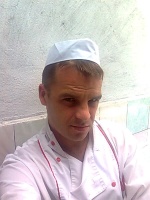 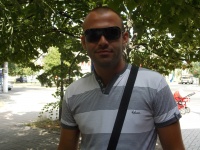 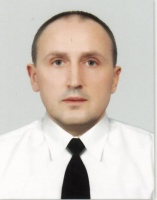 